Подкомиссия по цифровой экономике одобрила требования к ФГИС «Единая информационная платформа национальной системы управления данными»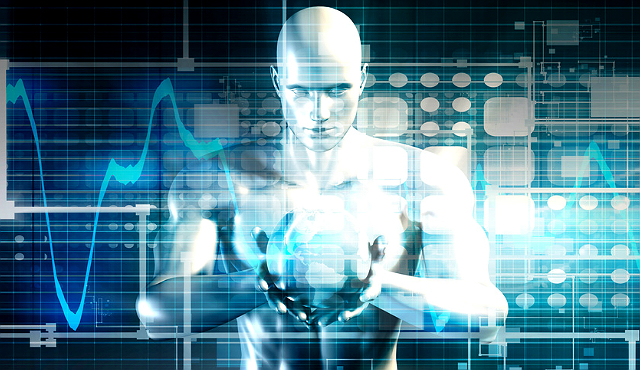 23 августа, состоялось заседание подкомиссии по цифровой экономике Правительственной комиссии по цифровому развитию, использованию информационных технологий для улучшения качества жизни и условий ведения предпринимательской деятельности. Заседание проходило в режиме защищённой видеоконференцсвязи органов государственной власти. Курский регион представлял председатель комитета цифрового развития и связи Курской области Борис Юровчик.На подкомиссии были одобрены функциональные и технические требования к Федеральной государственной информационной системе «Единая информационная платформа национальной системы управления данными». Функциональные и технические требования к ФГИС «ЕИП НСУД» содержат требования к системе в целом; требования к функциям (задачам), выполняемым системой; требования к видам обеспечения системы. Сюда входят требования к численности и квалифицированности пользователей системы; требования к эксплуатации, техническому обслуживанию, ремонту и хранению модулей системы; требования к эргономике и технической эстетике; требования к патентной чистоте; требования к функциям отдельных подсистем; требования к программному обеспечению и пр.Основным источником финансирования создания системы являются средства федерального бюджета, выделяемые в рамках реализации мероприятий национальной программы «Цифровая экономика Российской Федерации».